НАРУЧИЛАЦКЛИНИЧКИ  ЦЕНТАР ВОЈВОДИНЕул. Хајдук Вељкова бр. 1, Нови Сад(www.kcv.rs)ОБАВЕШТЕЊЕ О ЗАКЉУЧЕНОМ УГОВОРУ У ПОСТУПКУ ЈАВНЕ НАБАВКЕ БРОЈ 375-19-O за партију бр. 7Врста наручиоца: ЗДРАВСТВОВрста предмета: Опис предмета набавке, назив и ознака из општег речника набавке: је набавка реагенаса и пратећег потрошног материјала за потребе Центра за лабораторијску медицину у оквиру Клиничког центра Војводине.33696500 – лабораторијски реагенси33140000 – медицински потрошни материјалУговорена вредност: без ПДВ-а  55.800,00 динара, односно 66.960,00 динара са ПДВ-ом.Критеријум за доделу уговора: најнижа понуђена ценаБрој примљених понуда: 1Понуђена цена: Највиша: 55.800,00 динараНајнижа: 55.800,00 динараПонуђена цена код прихваљивих понуда:Највиша:  55.800,00 динараНајнижа:  55.800,00 динараДатум доношења одлуке о додели уговора: 10.02.2020.Датум закључења уговора: 14.02.2020.Основни подаци о добављачу:„Маклер“ д.о.о. ул. Београдска 39/7, БеоградПериод важења уговора: до дана у којем добављач у целости испоручи наручиоцу добра, односно месец дана од дана закључења овог уговора.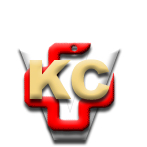 КЛИНИЧКИ ЦЕНТАР ВОЈВОДИНЕАутономна покрајина Војводина, Република СрбијаХајдук Вељкова 1, 21000 Нови Сад,т: +381 21/484 3 484 e-адреса: uprava@kcv.rswww.kcv.rs